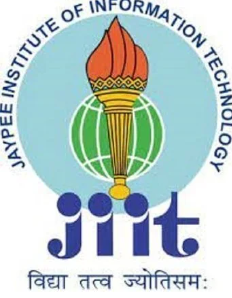 JIIT NOIDA Proforma for applying for sponsored/ extramural Projects/ funding:Principle Investigator						Co- InvestigatorHead of Department						Dean (IA &SP)Vice-ChancellorTitle of the ProjectPrinciple Investigator Name: Affiliation: Affiliation: Co-Investigator Name: Affiliation: Affiliation: PI/Co-I from external OrganizationName: Affiliation: Affiliation: NOC from external Organization (√ as applicable)AttachedNANAFunding Agency Details of the schemeLast date of submissionEthical Clearance (If Applicable) (√ as applicable)AppliedCertificate EnclosedCertificate EnclosedProposed BudgetJIITExternal OrganizationTotalQuotations (In case of Major Equipment) (√ as applicable)AttachedNANA